Удачи в новом вам пути!Побед больших! Без пораженийДорогой верною идти,До новых, высших достижений!Вы - наша гордость,Вы - вся наша жизнь.Желаем вам сердечной чистоты,Любви, добра и сбывшейся мечты!В добрый путь, дорогие выпускники!29 июня 2022 года в Камышинском политехническом колледже состоялось самое волнующее и долгожданное событие года - торжественное вручение дипломов выпускникам – 2022! В этот радостный день разделить с выпускниками праздник пришли преподаватели, приглашенные гости, родственники и друзья.По традиции церемонию вручения открыл директор колледжа Александр Васильевич Новицкий и поздравил всех выпускников со знаменательным событием, пожелал им новых достижений и успехов в дальнейшей профессиональной деятельности. С теплыми пожеланиями и добрыми напутствиями к выпускникам обратились Глава Камышинского муниципального района Самсонов А.В., Заместитель Главы городского округа - город Камышин - Председатель комитета Бачурин Ю.А., доцент кафедры электроснабжения и энергетические системы, к.т.н. Нехорошев Д.Д., исполнительный директор ООО «Кузница» Нареев А.А., специалист отдела кадров АО Волжский трубный завод Приказчикова М.Ю. и др.Украшением торжественного мероприятия стали музыкальные поздравления. В завершение праздника дипломированные специалисты выпустили в небо воздушные шары как символ начала нового этапа в жизни.В добрый путь, дорогие выпускники.Пресс центр колледжа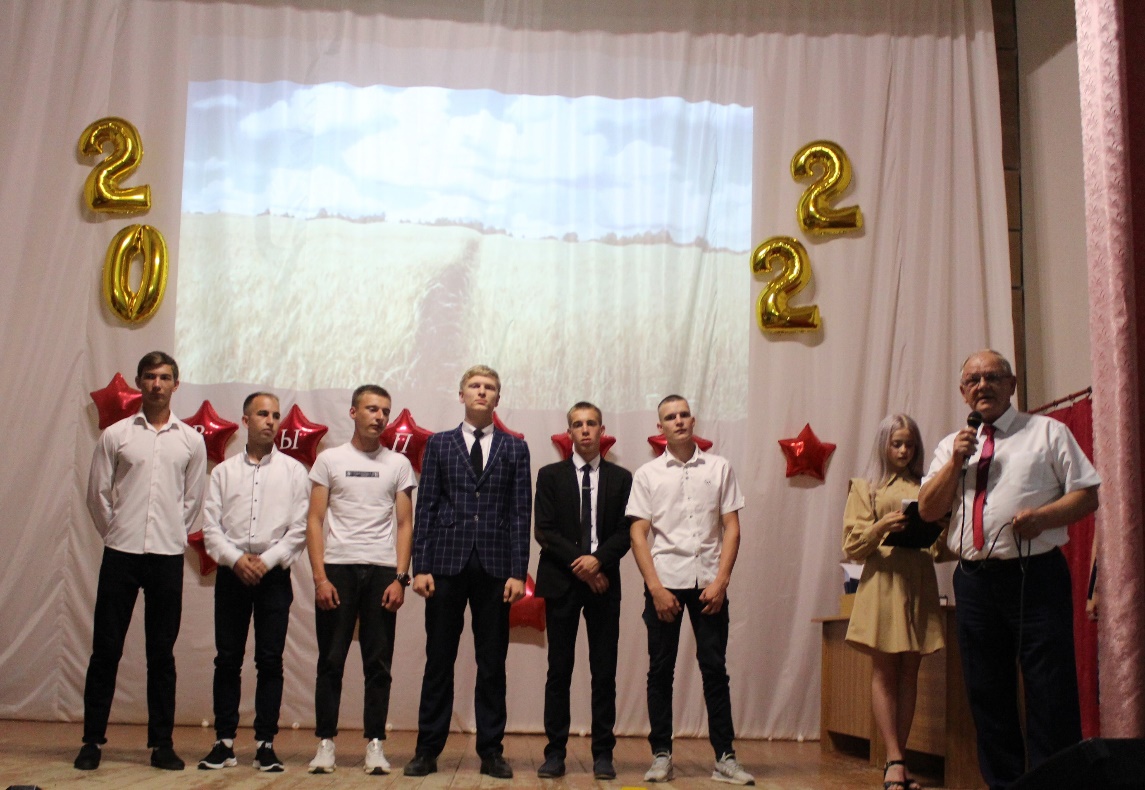 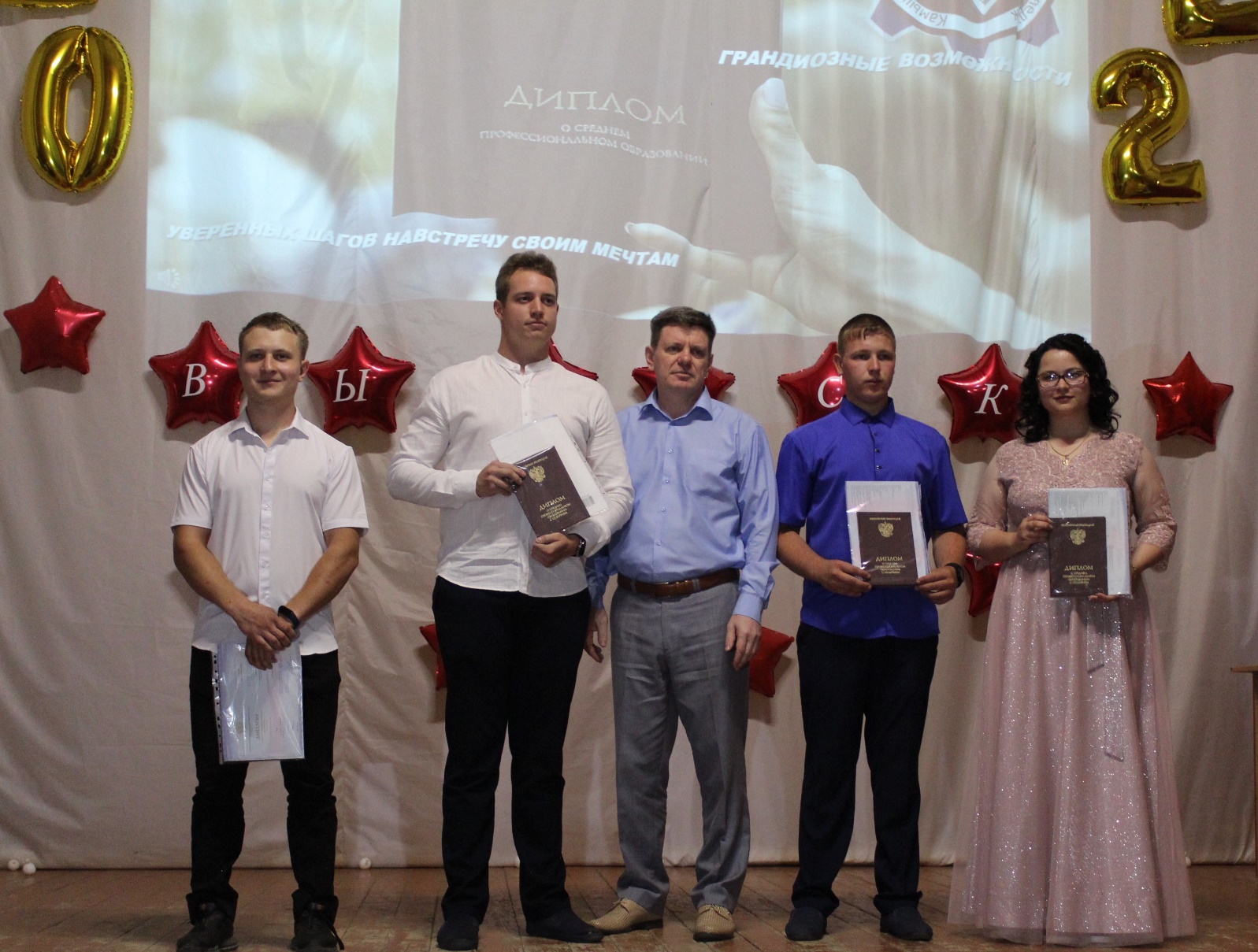 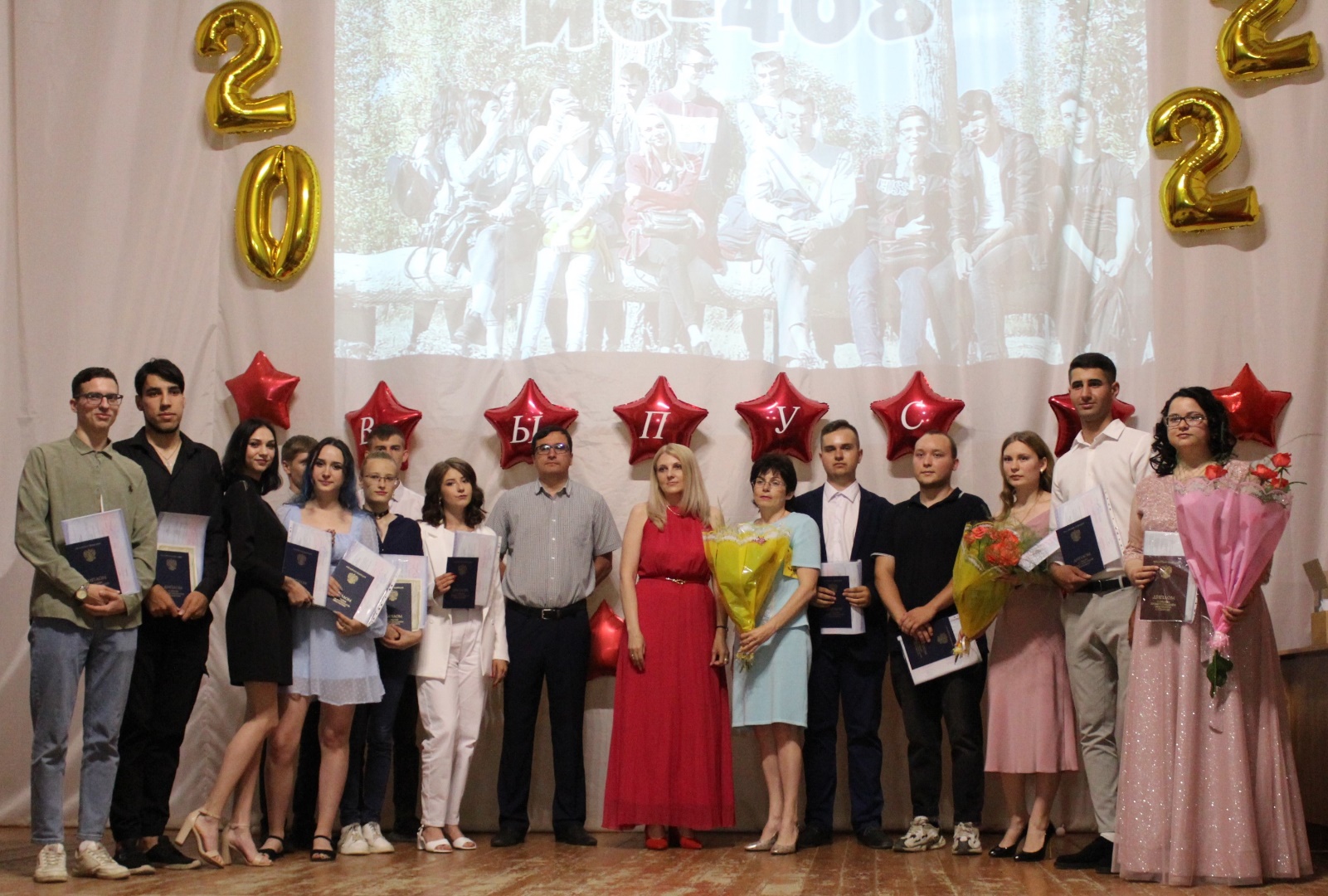 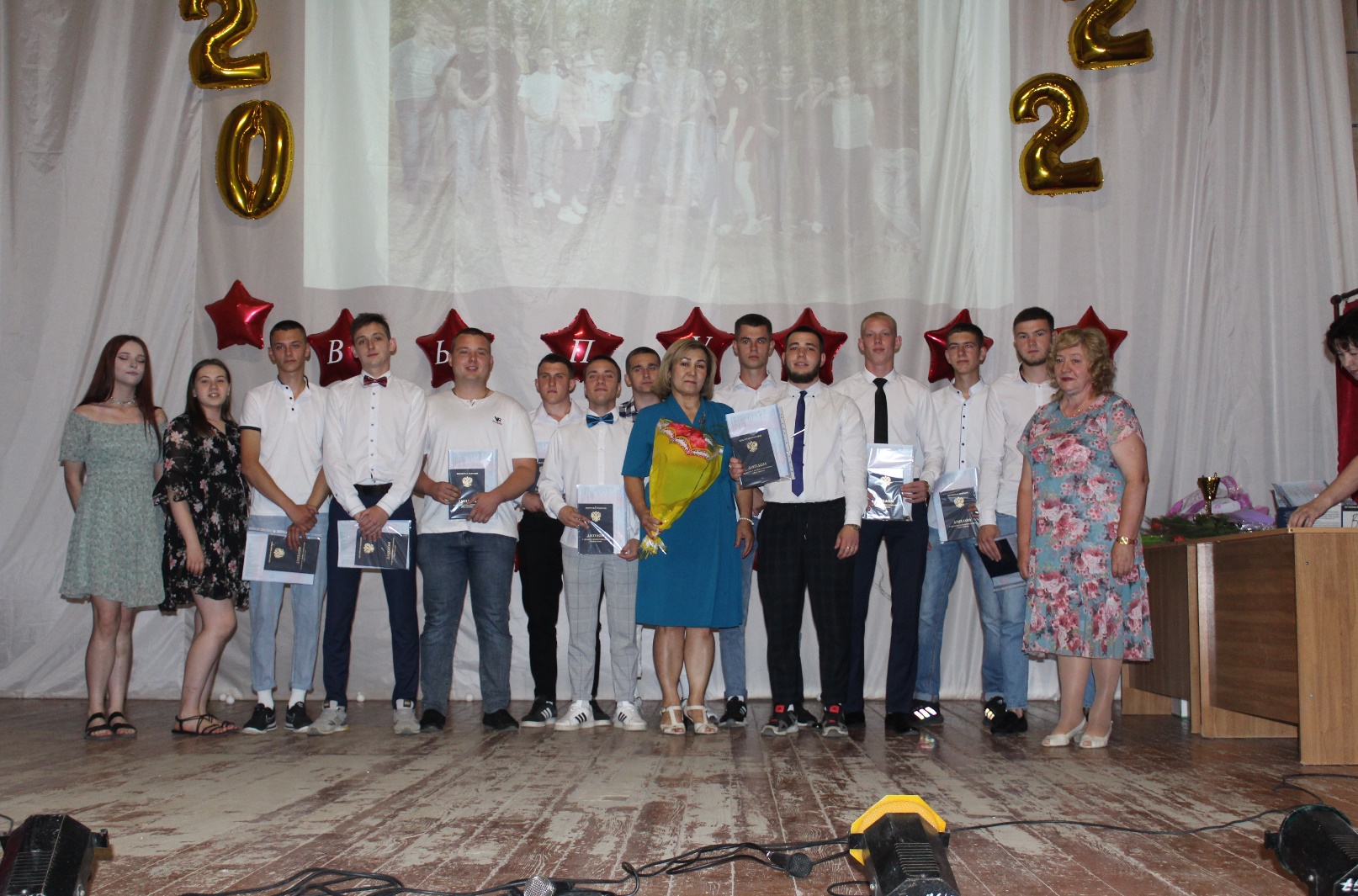 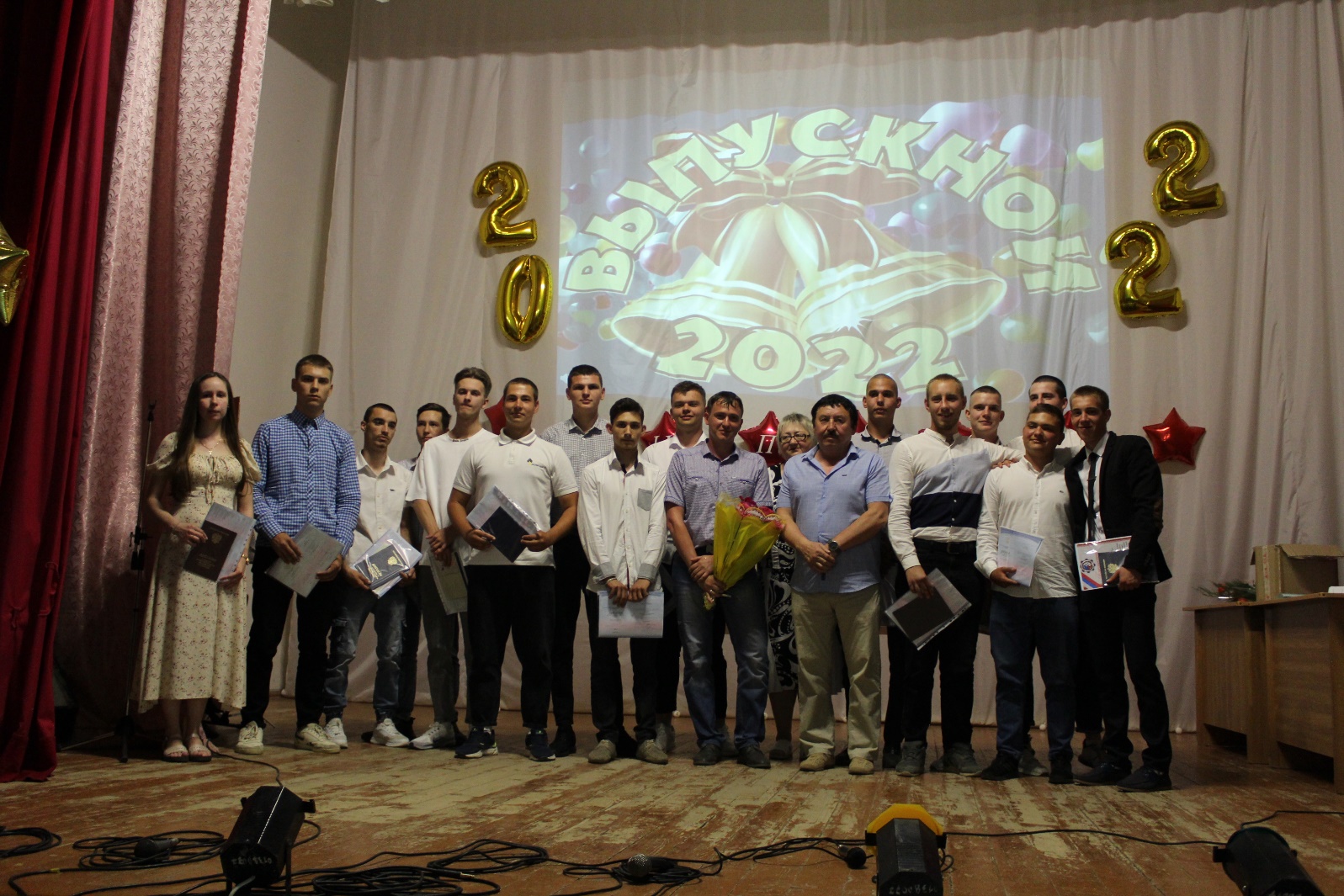 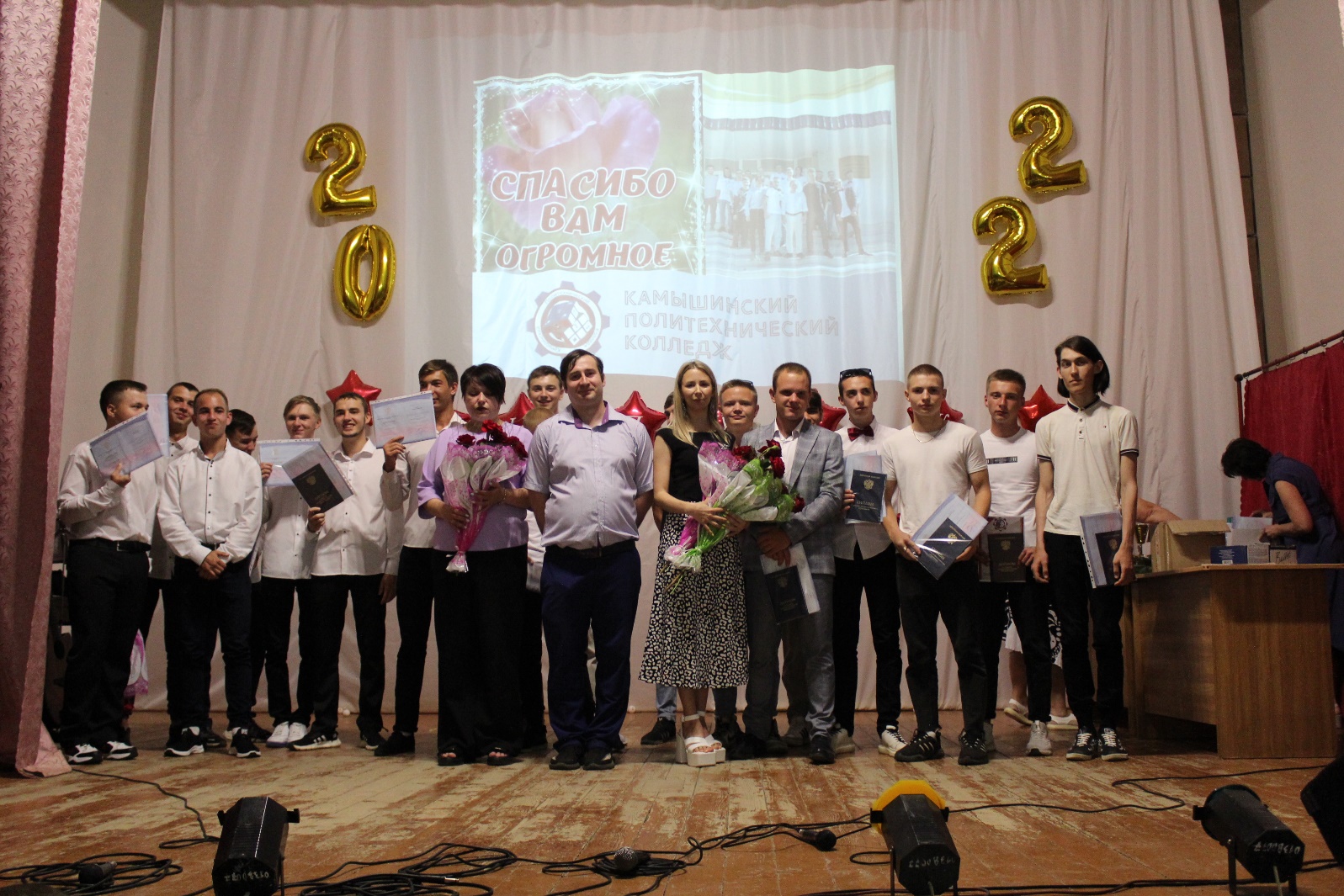 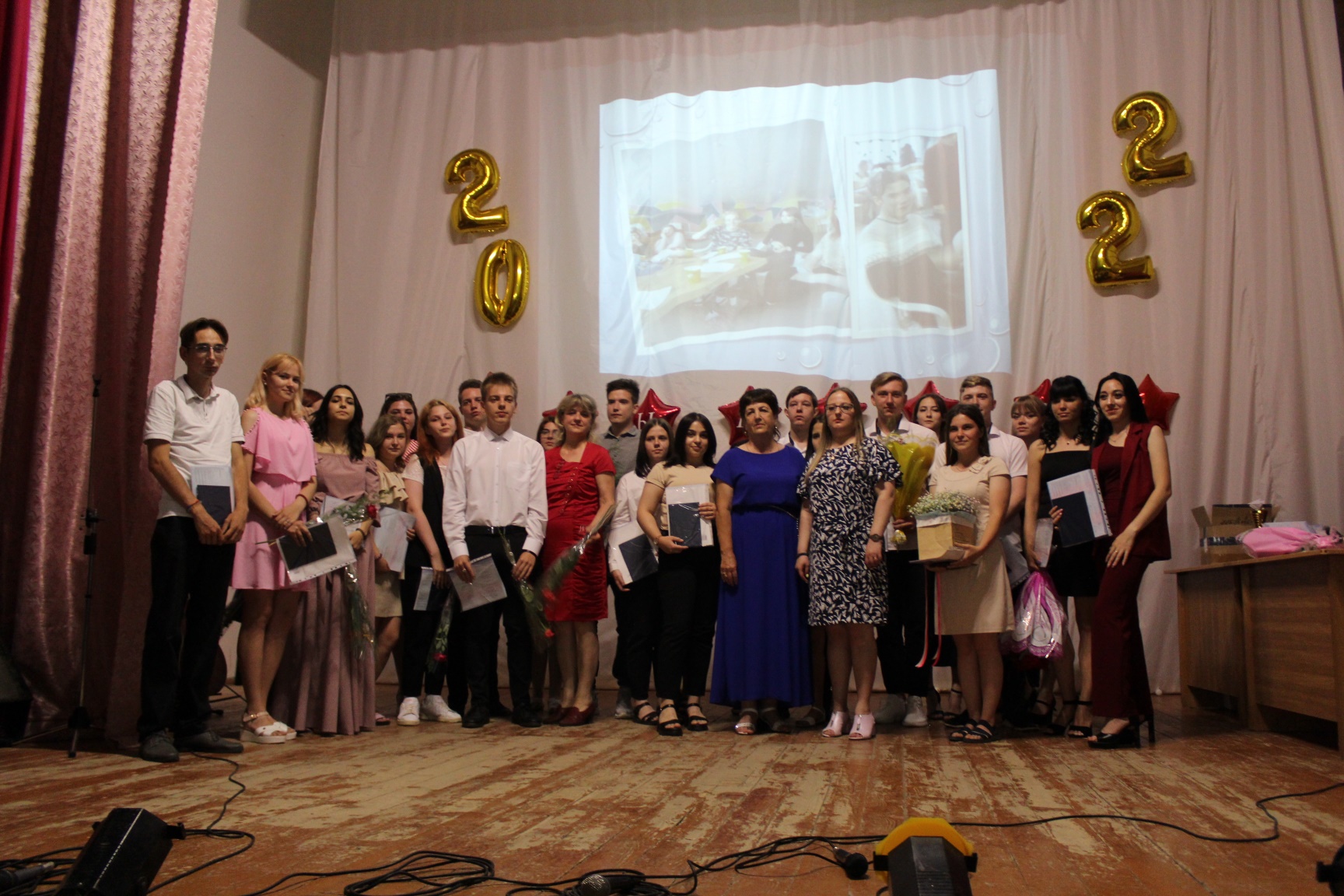 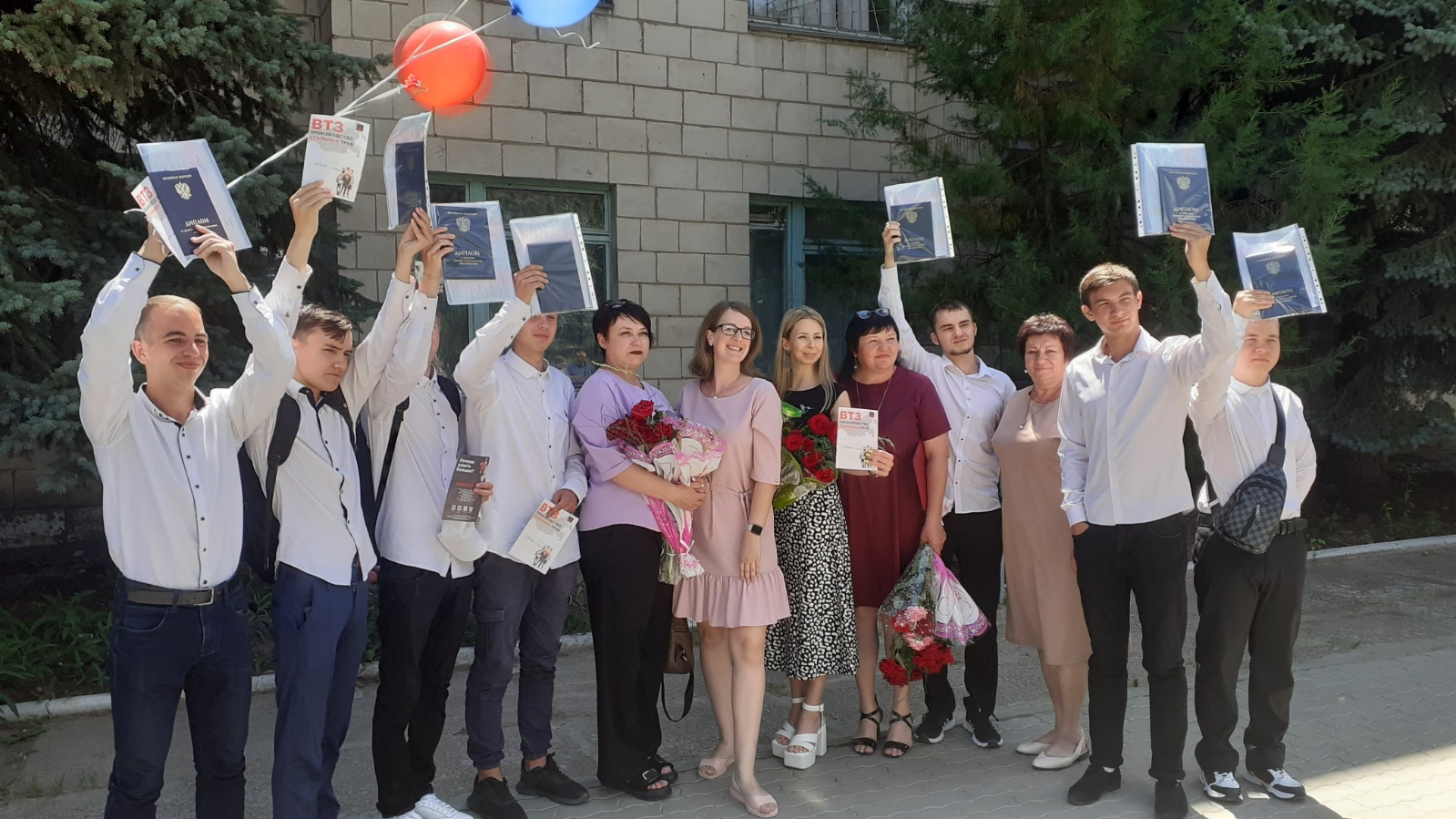 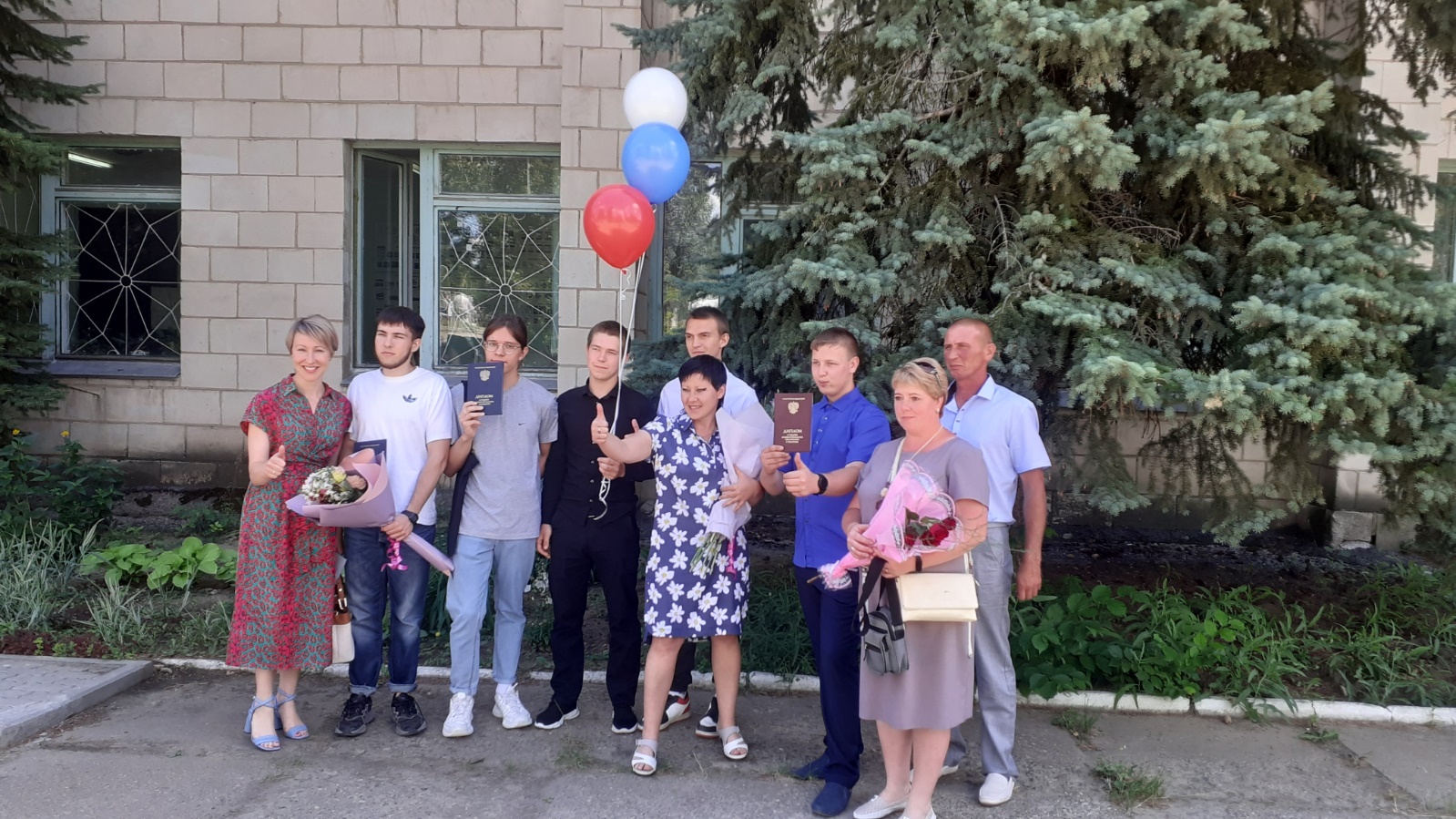 